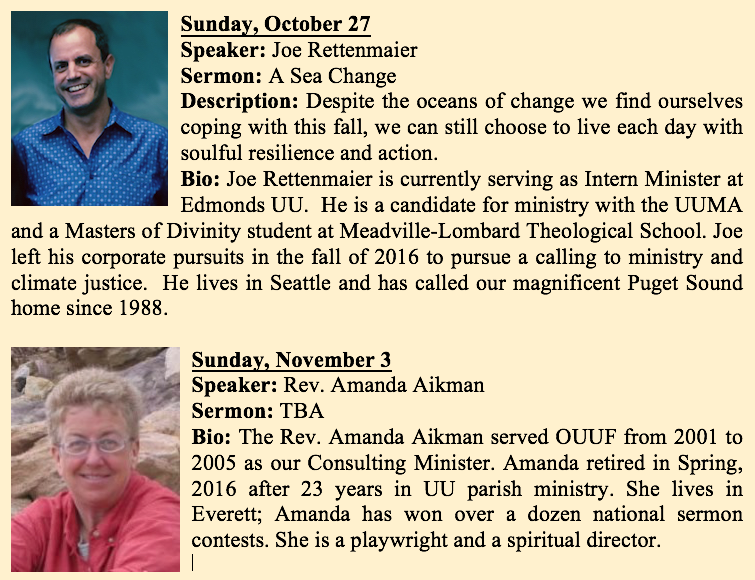 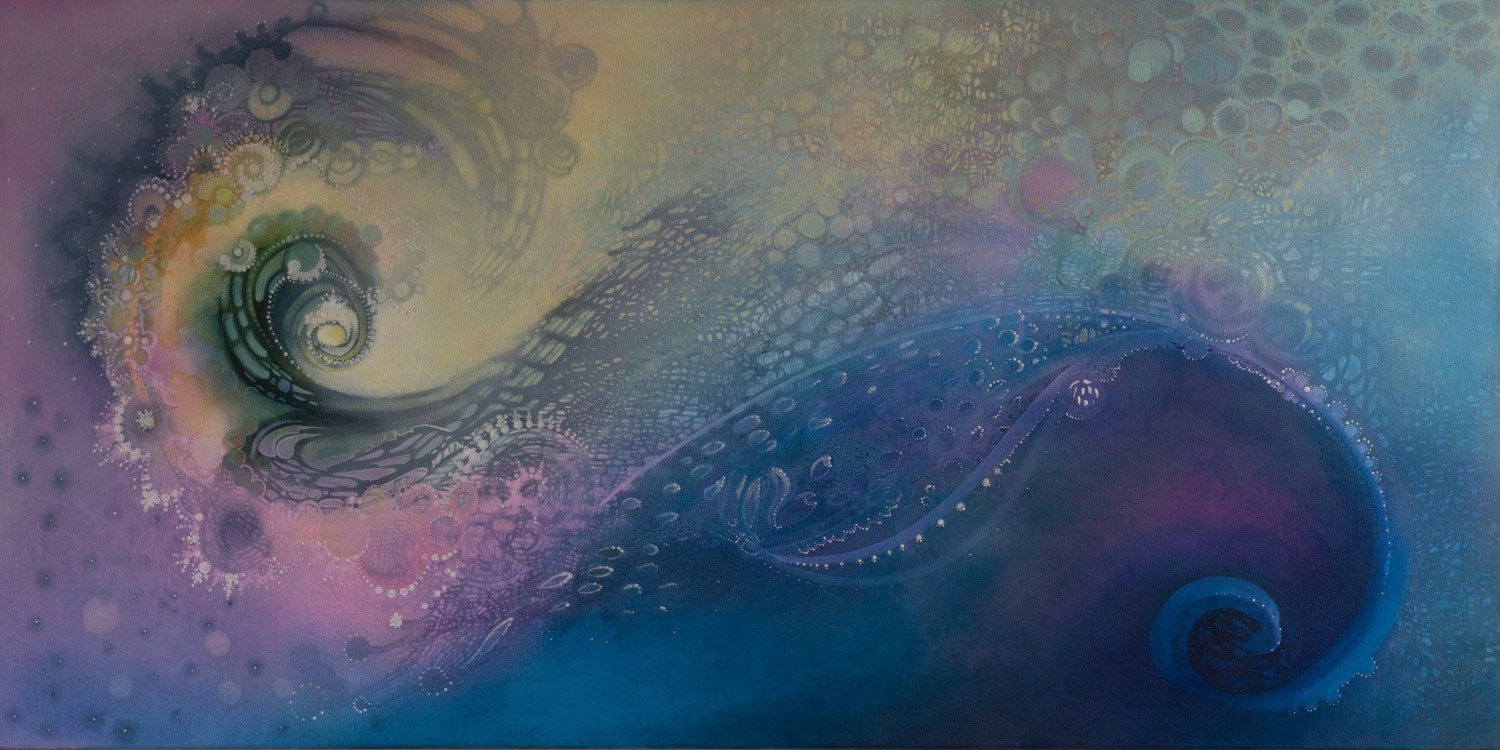 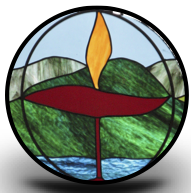 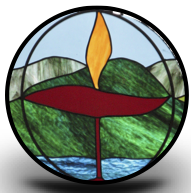 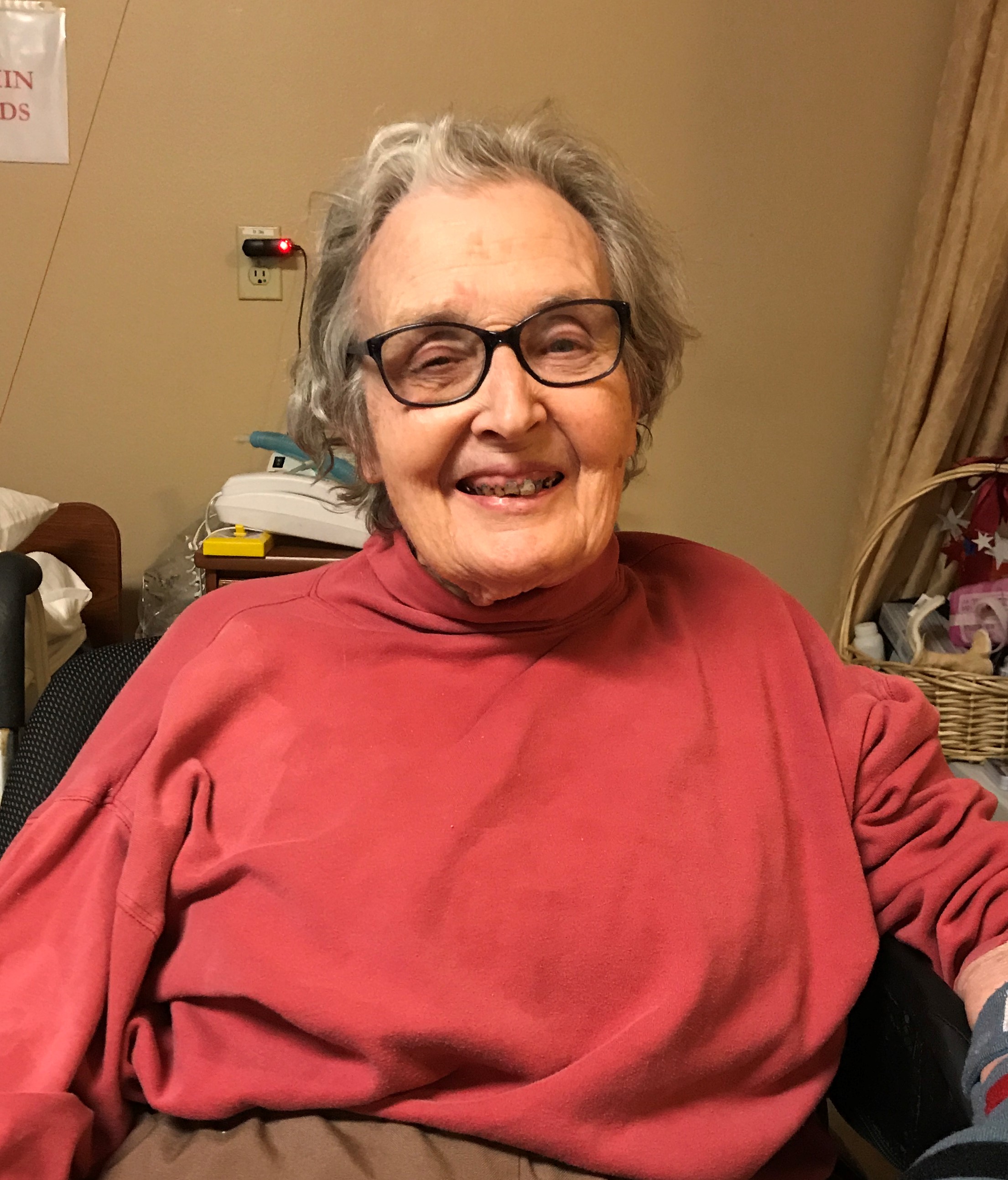 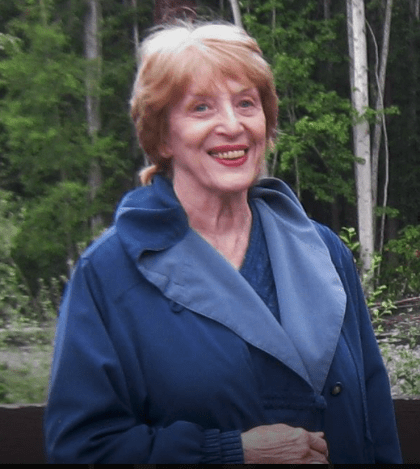 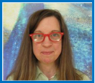 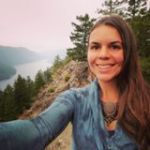 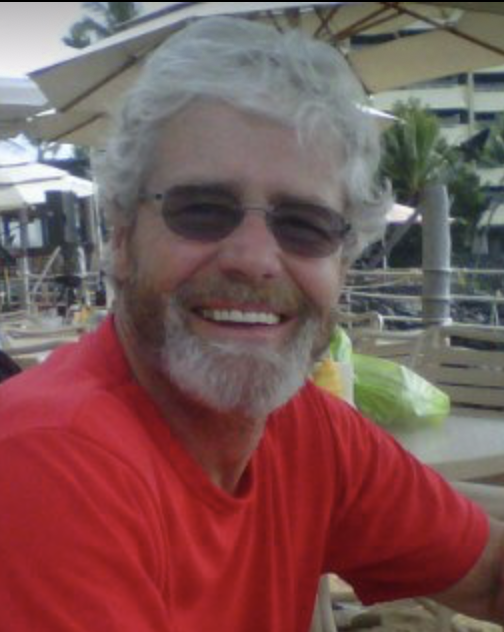 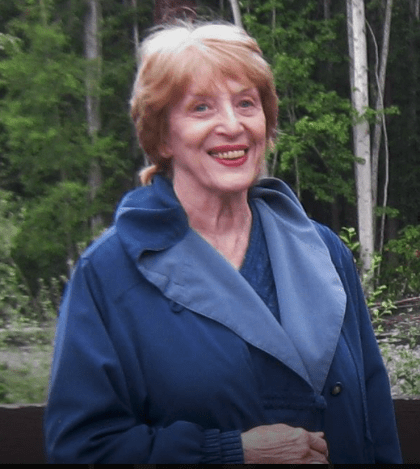 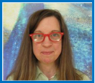 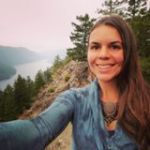 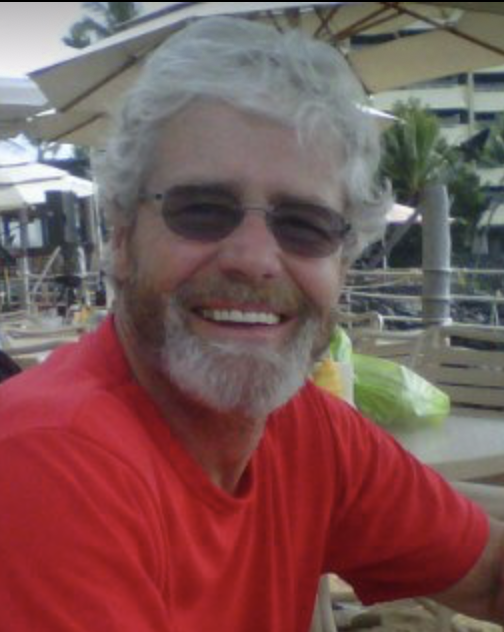 Eleanor Nauman, who had been a long-term member of the OUUF, transitioned to ethereal existence this past Monday, Oct 14th in the early morning whilst at the hospital in Port Angeles. She had been dealing with some health issues for a few days. She will be returning to her childhood and family homeland in Chicago and interned on the family plot. May she rest in joy and peace.PLEDGE DRIVE. Our 2020 annual pledge drive has started. If you have questions about your 2019 pledge (how much you pledged, how much you have paid) please contact Seri Mylchreest at serena@mylchreest.com. Returning your form as soon as possible makes it easier for your board to budget for 2020.The link below is the 2020 Congregational Giving form.https://olympicuuf.com/wp-content/uploads/2019/10/Pledge-2020-Form-FINAL-2.pdfDana Casey, raven225@olypen.com.  needs a working computer. The ports on the side of her laptop are no longer working, and no one around here replaces Apple hardware. If you have a working computer that you do not use, Dana would like to have it. 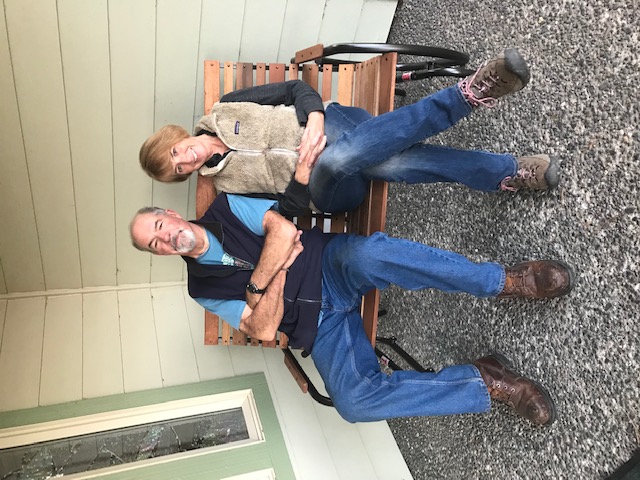 Correction: GLIDER BENCH. Thanks to Penny Burdick for donating the new glider bench. Thanks to Don Hatler for putting it together. Rose Prestipino, chair, landscape team. Photo: The Duffys  SEQUIM COMMUNITY WARMING CENTER – Fundraiser – Cool Talent for Warm Nights, Friday, Oct. 25th, 6-9pm at Trinity United Methodist Church, 100 S. Blake Ave., Sequim. At the door donation: $10 for individuals or $25 per family.  Also, seeking volunteer monitors for when the warming center is open (when it is below 36 degrees), 5 hours shifts between 9pm to 7 am from October to March.  Call Jean at 505-264-0278 for details about the fundraiser or volunteering a shift(s) at the center.See Ren Garypie for details.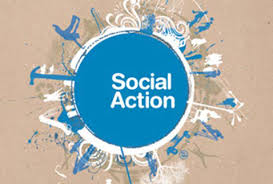 The monthly meeting of the Task Force on Social Action is scheduled this Sunday, Oct. 27th after coffee.  Contact Ren Garypie at RenGarypie@yahoo.com 269-719-5215 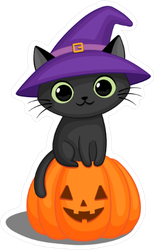 October 31: Herding Cats Halloween! 11 am / lunch of guts and gore. Sequim Bay State Park. Too frightening! Kitty (alettehawks@yahoo.com). 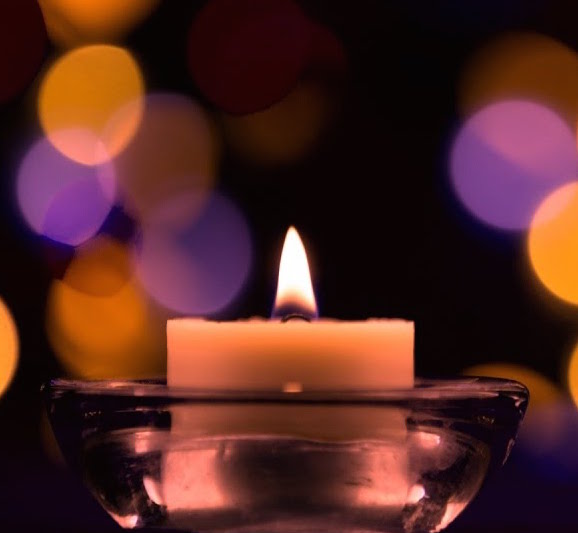 Contemplative Service: Advance Notice. The last Contemplative Service of the year will be held on Tuesday, Nov. 5th at 6:00 pm. Contact: Diane Hill - Dwyer, djzhill@q.comIt's time for the November/December cycle of potlucks. We're starting the signups a week early this time in case you want to schedule your potluck before the holiday season gets started. If you're already on the potluck list, you will be getting your invitation soon. 7@7 potlucks are informal meals that provide a wonderful opportunity for OUUF members and friends to get to know each other.  They don't have to include exactly 7 people at 7 o'clock-- some are held at lunch or brunch time. You may sign up to be a host or not. You will be sent an invitation once every 2 months. If you are busy you can opt-out and wait for the next cycle. If you opt-in, you'll get an email in about a week with the names of members in your dinner group. The members change each cycle so that you can get to know more people. To join us or for more information contact Serena: serena@mylchreest.com or 360-775-6606.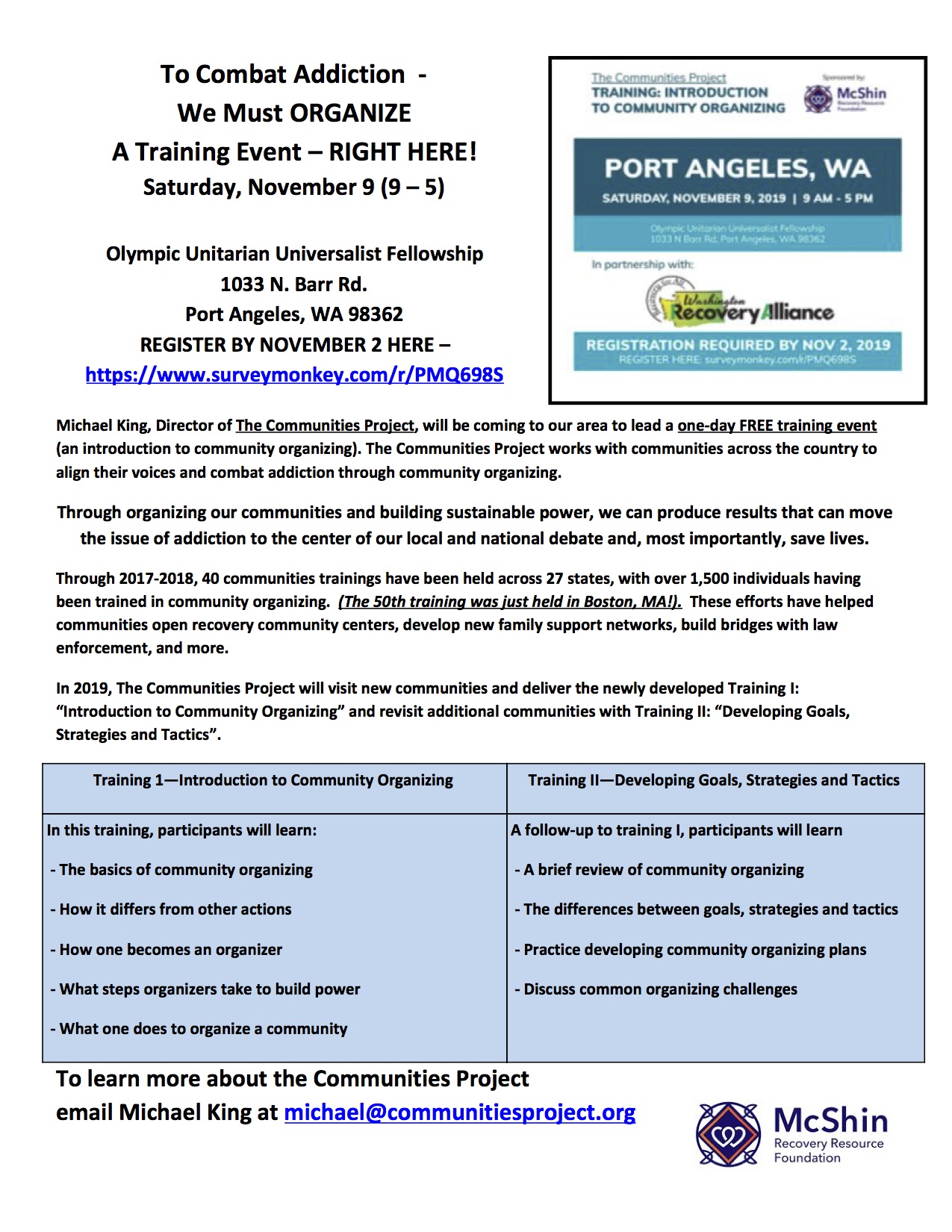 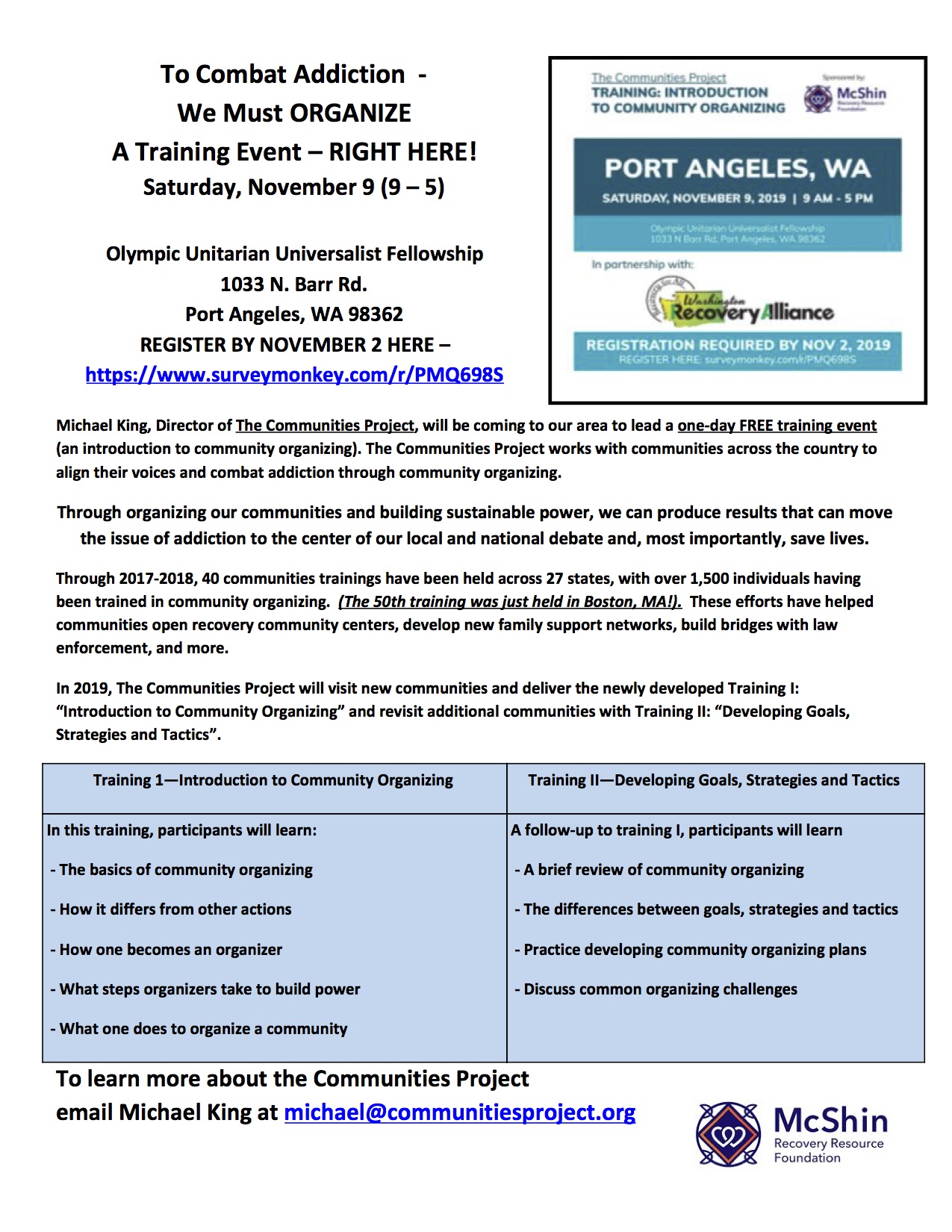 